SISTEMA DE ALTITUDESSe denomina altitud a la distancia vertical que existe entre cualquier punto de la Tierra en relación al nivel del mar. Para calcular la altitud, se toma como referencia el nivel del mar, y por eso la altitud se expresa con una cifra en metros seguida de la abreviatura s. n. m., es decir, m s. n. m. metros sobre el nivel del mar.En geografía, la altitud es la distancia vertical de un punto de la Tierra con respecto al nivel del mar, llamada elevación sobre el nivel medio del mar, en contraste con la altura, que indica la distancia vertical existente entre dos puntos de la superficie terrestre; y el nivel de vuelo, que es la altitud según la presión estándar mediante un altímetro, que se encuentra a más de 20 000 pies sobre el nivel medio del mar.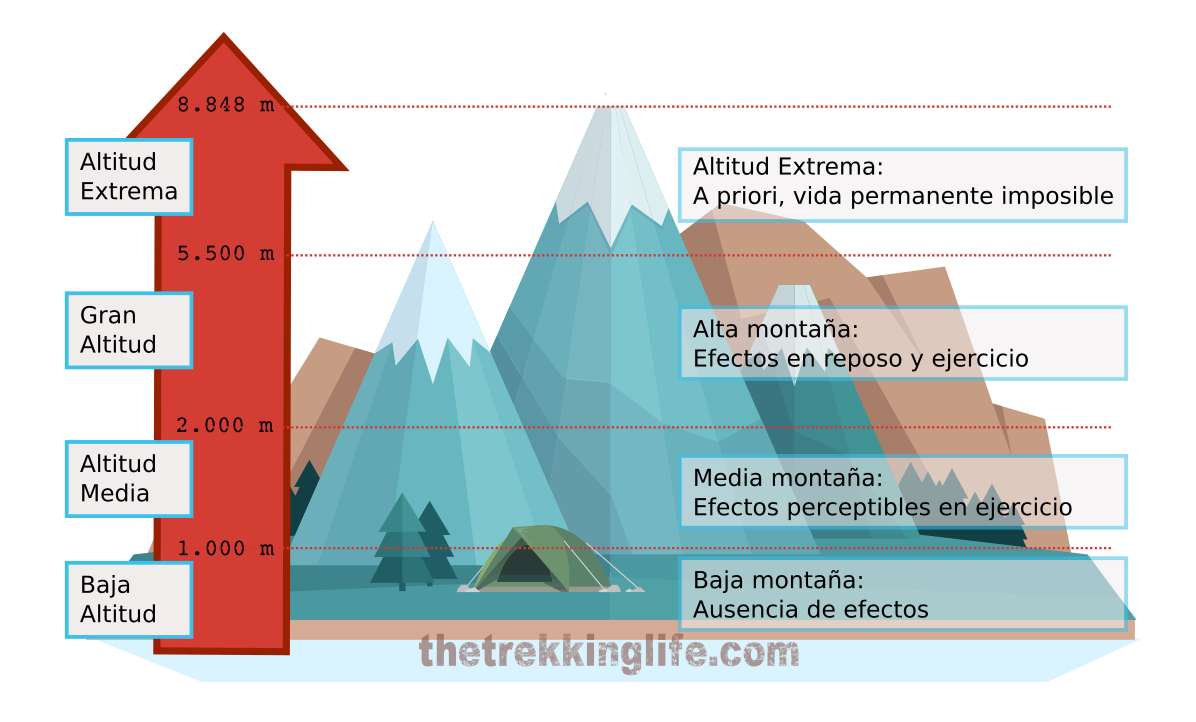 